04.11.2020.  8 клас . Хімія.  Тема: Взаємозв’язок між розміщенням елементів у періодичній системі та властивостями хімічних елементів, простих речовин, сполук елементів з Гідрогеном та ОксигеномОпрацювавши цю тему, Ви маєте:        пояснювати закономірності періодичної системи;        знати, як змінюються властивості елементів та утворених ними простих і складних речовин протягом періоду та в головних підгрупах;        показувати залежність властивостей елементів, а також утворених ними простих і складних речовин від  електронної будови їхніх атомів;        характеризувати властивості елемента, утвореної ним простої речовини, вищого оксиду і сполуки з Гідрогеном за розташуванням елемента у періодичній системі.За місцем елемента у періодичній системі ви можете дізнатися про заряд ядра його атома, число електронів, кількість енергетичних рівнів. Дослідимо, чи існує зв’язок між  розташуванням елементів у періодичній системі та властивостями утворених ними речовин. Для дослідження візьмемо гідрати оксидів елементів ІІІ періоду: Натрію (№11), Алюмінію (№13) та Сульфуру (№16). Подіємо на кожен з них розчином фіолетового лакмусу, кислоти та лугу. Результати досліджень: Отже, протягом періоду відбувається зміна властивостей гідратів оксидів елементів: від основних через амфотерні до кислотних. Певну закономірну зміну властивостей показують  не тільки гідрати оксидів елементів, але й їхні вищі оксиди, сполуки з Гідрогеном та прості речовини. Розглянемо цю залежність на прикладі елементів ІІІ періоду:Такі ж закономірності характерні і для елементів великих періодів, тільки ці зміни відбуваються повільніше, ніж в малих. Висновки: протягом періоду із збільшенням порядкового номера елемента (зліва направо):        металічні властивості простих речовин послаблюються, а неметалічні – посилюються;        основні властивості оксидів та гідратів оксидів послаблюються, а кислотні – посилюються;        валентність елементів у вищих оксидах та гідратах оксидів зростає від І до VII і дорівнює номеру групи (винятки – F, O);        валентність елементів у летких сполуках з Гідрогеном зменшується від ІV до І; такі сполуки утворюють тільки неметали.Якщо порівняти будову атомів елементів цього періоду, то також бачимо закономірності:        зростає заряд ядра і число електронів на зовнішньому енергетичному рівні;        в результаті збільшення сили протягування між електронами і ядром радіуси атомів зменшуються.Порівнявши зміну будови атомів елементів і зміну властивостей речовин, робимо висновок:Причиною послаблення металічних та посилення неметалічних властивостей елементів одного періоду є зростання числа електронів на зовнішньому енергетичному рівні і зменшення радіусів атомів.Отже, найактивніші метали розташовані в головній підгрупі І групи (лужні метали), а найактивніші неметали – в головній підгрупі VII групи (галогени). Інертні гази, розташовані в головній підгрупі VIII групи, мають завершений зовнішній енергетичний рівень (8 електронів) і хімічної активності не проявляють.Розглянемо зміну будови атомів елементів в групах на прикладі елементів головної підгрупи І групи (мал. 1):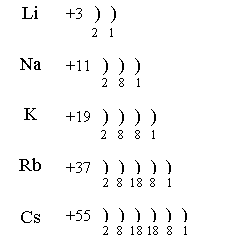 Мал. 1В головних підгрупах із збільшенням порядкового номера елемента (зверху вниз):        число електронів на зовнішньому енергетичному рівні залишається незмінним і дорівнює номеру групи; це є причиною подібності властивостей елементів та їхніх сполук;        радіуси атомів зростають внаслідок збільшення числа енергетичних рівнів;        в зв’язку із зростанням радіусів атомів посилюються металічні властивості елементів і послаблюються неметалічні;        посилюється основний і послаблюється кислотний характер оксидів і гідроксидів елементів.Якщо в періодичній системі провести уявну діагональ  від Бора до Астату (мал.2), то лівіше і нижче цієї діагоналі розташовані метали, а правіше і вище (тільки в головних підгрупах) – неметали. Елементи, що межують з діагоналлю зліва і знизу, проявляють перехідний характер, а їхні оксиди і гідроксиди є амфотерними.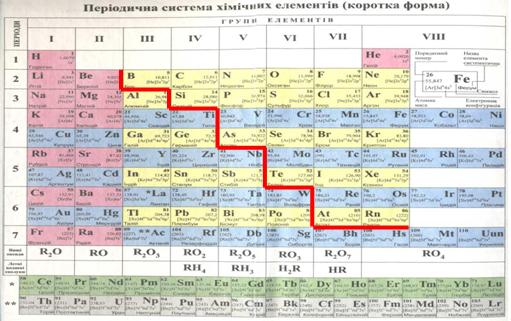 Мал. 2Перевірте свої знання:1.     Виберіть елемент з найбільш вираженими металічними властивостями:Начало формыа) Mg;
б) Al;
в) Na.
Конец формы      2. В ряду елементів F – Cl – Br – I  неметалічні властивостіНачало формыа) посилюються;
б) послаблюються;
в) не змінюються.
Конец формы      3. Виберіть елемент, вищий оксид якого проявляє основний характер:Начало формыа) Li;
б) S;
в) N;
г) Al.
Конец формы      4. Укажіть характеристику атома, що зростає від Li до F:Начало формыа) валентність у летких сполуках з Гідрогеном;
б) радіус;
в) число електронів на зовнішньому енергетичному рівні.
Конец формы      5. Виберіть гідрат оксиду з найменш вираженими кислотними властивостями:а) H2CO3;         б) H3BO3;            в) HNO3.Начало формыа
б
в
Конец формы      6. Встановіть відповідність між порядковим номером елемента та хімічними властивостями вищого оксиду:А) 16                                           1) основні властивості;Б) 13                                            2) кислотні властивості;В) 19                                           3) амфотерні властивості;                                                4) кислотно-основні властивості не проявляються.Відповідь подайте у вигляді А1Б2В3 7. Встановіть відповідність між порядковим номером та формулою леткої сполуки з Гідрогеном:А) 14;                                                  1) Не утворює леткої сполуки з Гідрогеном;Б) 4;                                                     2) RH3.В) 9;                                                     3) H2R.Г) 7.                                                     4) RH4.                                                                         5) HR.Відповідь подайте у вигляді А1Б2В3Г4Д/З Повторити $ 14, ст.76 №11 (усно), №13 (письмово); $15 (опрацювати), ст.83 – записати висновки, дати відповіді на контрольні запитання (усно), ст.84 №1,№3(письмово)NaOH (прозорий розчин)Al(OH)3 (білий драглистий осад)H2SO4 (прозорий розчин)Колір лакмусусинійфіолетовийчервонийСередовищелужненейтральнекислеДія кислотивідбувається реакція нейтралізації,синє забарвлення лакмусузмінюється на фіолетовеосад розчиняється-Дія лугу-осад розчиняєтьсявідбувається реакція нейтралізації,червоне забарвлення лакмусузмінюється на фіолетовеВисновкитипова основа (луг), реагує тільки з кислотоюамфотерний гідроксид,реагує як з кислотою, так і з лугомтипова кислота,реагує тільки з лугомОзнакипорівнянняЕлементи ІІІ періодуЕлементи ІІІ періодуЕлементи ІІІ періодуЕлементи ІІІ періодуЕлементи ІІІ періодуЕлементи ІІІ періодуЕлементи ІІІ періодуЕлементи ІІІ періодуОзнакипорівнянняNaMgAlSiPSClArЧисло електронівна зовнішньому рівніIIIIIIIVVVIVIIVIIIРадіуси атомівз   м   е   н   ш   у   ю   т   ь   с   я з   м   е   н   ш   у   ю   т   ь   с   я з   м   е   н   ш   у   ю   т   ь   с   я з   м   е   н   ш   у   ю   т   ь   с   я з   м   е   н   ш   у   ю   т   ь   с   я з   м   е   н   ш   у   ю   т   ь   с   я з   м   е   н   ш   у   ю   т   ь   с   я з   м   е   н   ш   у   ю   т   ь   с   я Валентність у вищих оксидах іГідратах оксидівIIIIIIIVVVIVII-Валентність у летких сполукахЗ Гідрогеном---IVIIIIII-Прості речовини, їхні властивостіNaMgAlSiPSCl2ArПрості речовини, їхні властивостім  е  т  а  л  им  е  т  а  л  им  е  т  а  л  ин   е   м   е   т   а   л   ин   е   м   е   т   а   л   ин   е   м   е   т   а   л   ин   е   м   е   т   а   л   ин   е   м   е   т   а   л   иВищі оксиди,Їхні властивостіNa2OMgOAl2O3SiO2P2O5SO3Cl2O7-Вищі оксиди,Їхні властивостіо  с  н  о  в  н  іо  с  н  о  в  н  іамфо-тернік   и   с   л   о   т   н   ік   и   с   л   о   т   н   ік   и   с   л   о   т   н   ік   и   с   л   о   т   н   іГідрати оксидів,Їхні властивостіNaOHMg(OH)2Al(OH)3H2SiO3H3PO4H2SO4HClO4-Гідрати оксидів,Їхні властивостіо  с  н  о  в  ио  с  н  о  в  иамфо-терні к   и   с   л   о   т   и к   и   с   л   о   т   и к   и   с   л   о   т   и к   и   с   л   о   т   иЛеткі сполуки з Гідрогеном---SiH4PH3H2SHCl-